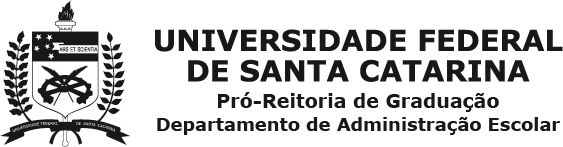 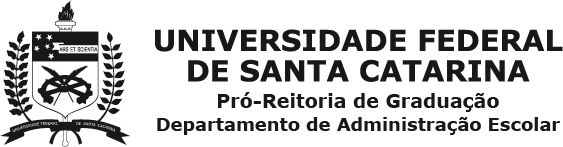            Assinale sua modalidade de ingresso: (  )  SISU   (  )VESTIBULAR  (  ) REOPÇÃO(IMPORTANTE: Não preencher com os gastos pessoais, somente despesas relativas a atividades profissionais realizadas)Eu, _______________________________________	______________, estado civil ______________ inscrito no CPF sob	o nº _______________, RG ________ 	____, residente e domiciliado no endereço__________________________________________,                                                                                                 nº______, complemento _______________________, bairro _____________________, município de 	________________,  estado 	___, declaro para os devidos fins os dados relacionados na tabela abaixo:DEMONSTRATIVO DE ENTRADAS E SAÍDAS PESSOA FÍSICA SOMENTE DE TRABALHO SEM     REGISTRO DE EMPRESA: (INFORMAL, AUTÔNOMO, BICO, ENTRE  	OUTROS): DEMONSTRATIVO DE ENTRADAS E SAÍDAS DE PESSOA JURÍDICA:        (EMPRESA/MEI/AUTÔNOMO/PESCADOR E OUTRE OUTROS COM REGISTRO JURÍDICO). Declaro que o(s) dado(s) apresentado(s) é(são) verdadeiro(s) e estou ciente de que a omissão de informações ou a apresentação de dados ou documentos falsos e/ou divergentes, conforme determinado no art. 9º da Portaria Normativa nº 18/2012 MEC, ensejará o cancelamento da matrícula do candidato(a) dentro da modalidade de cota inscrita nesta Instituição Federal de ensino, sem prejuízo das sanções penais eventualmente cabíveis. Autorizo, ainda, a averiguação das informações acima pelo Serviço de Atenção Socioassistencial. 	, 	de 	de 	.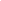 Assinatura do(a) Declarante                                    (conforme documento de identificação apresentado)  *Os meses de referência estão dispostos na portaria de matrícula do seu processo seletivo.Código Penal: Estelionato: Art. 171 – Obter, para si ou para outrem, vantagem ilícita, em prejuízo alheio, induzindo ou mantendo alguém em erro, mediante artifício, ardil, ou qualquer outro meio fraudulento. Pena: reclusão, de um a cinco anos, e multa. Falsidade Ideológica: Art. 299 – Omitir, em documento público ou particular, declaração que dele devia constar, ou nele inserir ou fazer inserir declaração falsa ou diversa da que devia ser descrita, com o fim de prejudicar direito, criar obrigação ou alterar a verdade sobre fato juridicamente relevante. Pena: reclusão de um a cinco anos, e multa, se o documento é público, e reclusão de um a três anos, e multa, se o documento é particular.Período(MESES)Entradas/RecebimentosEntradas/RecebimentosEntradas/RecebimentosSaídas/PagamentosSaídas/PagamentosSaldoTotalESPECIFICAÇÕES DAS SAÍDAS / PAGAMENTOSESPECIFICAÇÕES DAS SAÍDAS / PAGAMENTOSESPECIFICAÇÕES DAS SAÍDAS / PAGAMENTOSESPECIFICAÇÕES DAS SAÍDAS / PAGAMENTOSESPECIFICAÇÕES DAS SAÍDAS / PAGAMENTOSESPECIFICAÇÕES DAS SAÍDAS / PAGAMENTOSESPECIFICAÇÕES DAS SAÍDAS / PAGAMENTOSPeríodo*Período* Mês/AnoMês/AnoMês/AnoMês/AnoMês/AnoAluguelAluguelEnergia ElétricaEnergia ElétricaÁgua e EsgotoÁgua e EsgotoSaláriosSaláriosEncargos SociaisEncargos SociaisCombustíveisCombustíveisManutençãoManutençãoTotalTotalPeríodo*Entradas/RecebimentosEntradas/RecebimentosEntradas/RecebimentosSaídas/PagamentosSaídas/PagamentosSaldoMês/AnoMês/Ano  Mês/AnoTotalESPECIFICAÇÕES DAS SAÍDAS / PAGAMENTOSESPECIFICAÇÕES DAS SAÍDAS / PAGAMENTOSESPECIFICAÇÕES DAS SAÍDAS / PAGAMENTOSESPECIFICAÇÕES DAS SAÍDAS / PAGAMENTOSESPECIFICAÇÕES DAS SAÍDAS / PAGAMENTOSESPECIFICAÇÕES DAS SAÍDAS / PAGAMENTOSESPECIFICAÇÕES DAS SAÍDAS / PAGAMENTOSPeríodo*Período*Mês/AnoMês/AnoMês/AnoMês/AnoMês/AnoAluguelAluguelEnergia ElétricaEnergia ElétricaÁgua e EsgotoÁgua e EsgotoSaláriosSaláriosEncargos SociaisEncargos SociaisCombustíveisCombustíveisManutençãoManutençãoTotalTotal